ОПРОСНЫЙ ЛИСТ 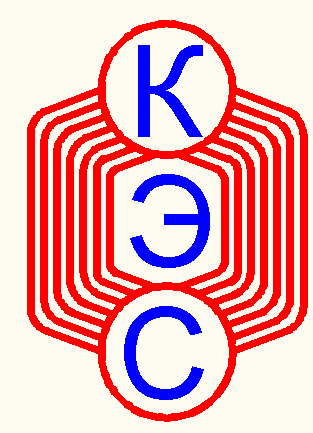 НА ВОДОПОДГОТОВИТЕЛЬНОЕ ОБОРУДОВАНИЕ(фильтры ионитные параллельно-точные и противоточные, осветлительные, установки водоподготовительные)Наименование организациизаполнившей опросный лист_____________________________________________________Почтовый адрес организации:____________________________________________________			      Факс:________________________			     e-mail:________________________Телефон:________________________ООО «КотлоЭнергоСнаб»656023, Алтайский край г. Барнаул, ул. Малахова, д.1-ВИНН2223969441 КПП 222301001Тел/факс: (385-2) 226-337,  226-338.E-mail: kes-altai@mail.ru№ п/пВОПРОСЫОТВЕТЫ1Наименование оборудования- фильтр (натрий- или водород - катионитный, осветлительный)- установка водоподготовительная2Схема обработки воды- прямоточная- противоточная3Ступень обработки воды4Диаметр фильтра, мм5Производительность, м3/ч6Давление рабочее, МПа (кгс/см2)7Скорость фильтрования, м/ч8Температура обрабатываемой воды, ºС9Исходная вода:- артезианская- водопроводная- поверхностная10Требования к обработанной воде:- жесткость общая, мг-экв/кг- прозрачность, см11Потребитель обработанной воды12Фильтрующий материал13Требования к материалам:- корпуса- распределительных устройств- дренажных колпачков- арматуры14Регенерирующие реагенты- кислота- щелочь- поваренная соль NaCl